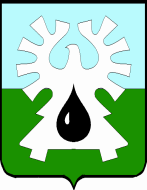 ГОРОДСКОЙ ОКРУГ УРАЙХАНТЫ-МАНСИЙСКОГО АВТОНОМНОГО ОКРУГА – ЮГРЫДУМА ГОРОДА УРАЙЗаседания постоянных комиссий:ПРОЕКТ ПОВЕСТКИДВАДЦАТЬ ТРЕТЬЕГО ЗАСЕДАНИЯ ДУМЫ ГОРОДА УРАЙ СЕДЬМОГО СОЗЫВА29 ноября 2023 года                                                                               10.00 час. в конференц-зале628285, микрорайон 2, дом 60 ,г. Урай, 	Ханты-Мансийский автономный округ-Югра,Тюменская область                           тел. (34676) 2-23-81                          E- mail: duma@uray.ru1. по социальной политике -22.11.2023г.  в 14-15 час. в конференц-зале;2. по вопросам местного самоуправления -23.11.2023г. в 14-15 час. в конференц-зале;3. по бюджету -24.11.2023г. в 14-15 час. в конференц-зале. Депутатские слушания по проекту решения Думы города Урай «О Регламенте  Думы города Урай»-23.11.2023 в 15-30 час. в конференц-зале.Совещание депутатов Думы города Урай-27.11.2023г. в 14-15 час. в конференц-зале. №№п/пНаименование вопросаКурирующая постояннаякомиссияО бюджете городского округа Урай Ханты-Мансийского автономного округа - Югры на 2024 год и на плановый период 2025 и 2026 годов.Докладчик: Хусаинова Ирина Валериевна, председатель Комитета по финансам администрации города Урай.по бюджетуОтчет об исполнении бюджета городского округа Урай Ханты-Мансийского автономного округа - Югры за 9 месяцев 2023 года.Докладчик: Хусаинова Ирина Валериевна, председатель Комитета по финансам администрации города Урай.по бюджетуОб итогах организации и обеспечения отдыха, оздоровления, занятости детей, подростков и молодежи города в период летней кампании  2023 года.  Докладчик: Зайцева Лариса Викторовна, начальник Управления образования  администрации г. Урай.Содокладчик: Джанхуватов Муратхан Абдуллаевич, директор МАУ молодежной политики г.Урай «Центр молодежных и гражданских инициатив».по социальной политикеОтчет о подготовке объектов жилищно-коммунального комплекса города Урай к осенне-зимнему периоду 2023-2024 годов (с учетом рекомендации Думы городам  от 22.11.2018 года).Докладчик: Лаушкин Олег Александрович, начальник МКУ «Управление жилищно-коммунального хозяйства г.Урай».по вопросам местного самоуправленияОб итогах ремонта и строительства городских дорог и межквартальных проездов в 2023 году.Докладчик: Лаушкин Олег Александрович, начальник МКУ «Управление жилищно-коммунального хозяйства г.Урай».Содокладчик: Пономаренко Наталья Анатольевна, исполняющий обязанности начальника МКУ «Управление капитального строительства г. Урай».по вопросам местного самоуправления О выполнении плана благоустройства города Урай на 2023 год.Докладчик: Пономаренко Наталья Анатольевна, исполняющий обязанности начальника МКУ «Управление капитального строительства г. Урай».по вопросам местного самоуправленияО выполнении администрацией города Урай рекомендации Думы города Урай от 26.04.2022 о результатах капитального ремонта МБОУ средняя школа №6 и  благоустройства её  территории.Докладчик: Пономаренко Наталья Анатольевна, исполняющий обязанности начальника МКУ «Управление капитального строительства г. Урай».по вопросам местного самоуправления